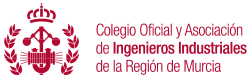 INSCRIPCIÓN, curso:_____________________________________La empresa bonificada (firma y sello)Nombre y apellidos: _____________________________________               NIF: _____________Fdo. representante legal                                                                                         Firma del alumno/a:En ___________________________________ a ___ de ___________ de 201_fotocopias del DNI y cabecera de la nóminaDATOS TRABAJADOR/A PARTICIPANTE (Régimen General de .)DATOS TRABAJADOR/A PARTICIPANTE (Régimen General de .)DATOS TRABAJADOR/A PARTICIPANTE (Régimen General de .)DATOS TRABAJADOR/A PARTICIPANTE (Régimen General de .)DATOS TRABAJADOR/A PARTICIPANTE (Régimen General de .)DATOS TRABAJADOR/A PARTICIPANTE (Régimen General de .)DATOS TRABAJADOR/A PARTICIPANTE (Régimen General de .)DATOS TRABAJADOR/A PARTICIPANTE (Régimen General de .)DATOS TRABAJADOR/A PARTICIPANTE (Régimen General de .)DATOS TRABAJADOR/A PARTICIPANTE (Régimen General de .)DATOS TRABAJADOR/A PARTICIPANTE (Régimen General de .)DATOS TRABAJADOR/A PARTICIPANTE (Régimen General de .)DATOS TRABAJADOR/A PARTICIPANTE (Régimen General de .)DATOS TRABAJADOR/A PARTICIPANTE (Régimen General de .)DATOS TRABAJADOR/A PARTICIPANTE (Régimen General de .)DATOS TRABAJADOR/A PARTICIPANTE (Régimen General de .)DATOS TRABAJADOR/A PARTICIPANTE (Régimen General de .)DATOS TRABAJADOR/A PARTICIPANTE (Régimen General de .)DATOS TRABAJADOR/A PARTICIPANTE (Régimen General de .)DATOS TRABAJADOR/A PARTICIPANTE (Régimen General de .)Apellidos y nombre:                                                                                       N.I.F:        Apellidos y nombre:                                                                                       N.I.F:        Apellidos y nombre:                                                                                       N.I.F:        Apellidos y nombre:                                                                                       N.I.F:        Apellidos y nombre:                                                                                       N.I.F:        Apellidos y nombre:                                                                                       N.I.F:        Apellidos y nombre:                                                                                       N.I.F:        Apellidos y nombre:                                                                                       N.I.F:        Apellidos y nombre:                                                                                       N.I.F:        Apellidos y nombre:                                                                                       N.I.F:        Apellidos y nombre:                                                                                       N.I.F:        Apellidos y nombre:                                                                                       N.I.F:        Apellidos y nombre:                                                                                       N.I.F:        Apellidos y nombre:                                                                                       N.I.F:        Apellidos y nombre:                                                                                       N.I.F:        Apellidos y nombre:                                                                                       N.I.F:        Apellidos y nombre:                                                                                       N.I.F:        Apellidos y nombre:                                                                                       N.I.F:        Apellidos y nombre:                                                                                       N.I.F:        Apellidos y nombre:                                                                                       N.I.F:        Nº. Seguridad Social:                                                                                  Fecha nacimiento: Nº. Seguridad Social:                                                                                  Fecha nacimiento: Nº. Seguridad Social:                                                                                  Fecha nacimiento: Nº. Seguridad Social:                                                                                  Fecha nacimiento: Nº. Seguridad Social:                                                                                  Fecha nacimiento: Nº. Seguridad Social:                                                                                  Fecha nacimiento: Nº. Seguridad Social:                                                                                  Fecha nacimiento: Nº. Seguridad Social:                                                                                  Fecha nacimiento: Nº. Seguridad Social:                                                                                  Fecha nacimiento: Nº. Seguridad Social:                                                                                  Fecha nacimiento: Nº. Seguridad Social:                                                                                  Fecha nacimiento: Nº. Seguridad Social:                                                                                  Fecha nacimiento: Nº. Seguridad Social:                                                                                  Fecha nacimiento: Nº. Seguridad Social:                                                                                  Fecha nacimiento: Nº. Seguridad Social:                                                                                  Fecha nacimiento: Nº. Seguridad Social:                                                                                  Fecha nacimiento: Nº. Seguridad Social:                                                                                  Fecha nacimiento: Nº. Seguridad Social:                                                                                  Fecha nacimiento: Nº. Seguridad Social:                                                                                  Fecha nacimiento: Nº. Seguridad Social:                                                                                  Fecha nacimiento: Calle:                                                     Nº.:           C.P.:             Población:                                 Provincia:Calle:                                                     Nº.:           C.P.:             Población:                                 Provincia:Calle:                                                     Nº.:           C.P.:             Población:                                 Provincia:Calle:                                                     Nº.:           C.P.:             Población:                                 Provincia:Calle:                                                     Nº.:           C.P.:             Población:                                 Provincia:Calle:                                                     Nº.:           C.P.:             Población:                                 Provincia:Calle:                                                     Nº.:           C.P.:             Población:                                 Provincia:Calle:                                                     Nº.:           C.P.:             Población:                                 Provincia:Calle:                                                     Nº.:           C.P.:             Población:                                 Provincia:Calle:                                                     Nº.:           C.P.:             Población:                                 Provincia:Calle:                                                     Nº.:           C.P.:             Población:                                 Provincia:Calle:                                                     Nº.:           C.P.:             Población:                                 Provincia:Calle:                                                     Nº.:           C.P.:             Población:                                 Provincia:Calle:                                                     Nº.:           C.P.:             Población:                                 Provincia:Calle:                                                     Nº.:           C.P.:             Población:                                 Provincia:Calle:                                                     Nº.:           C.P.:             Población:                                 Provincia:Calle:                                                     Nº.:           C.P.:             Población:                                 Provincia:Calle:                                                     Nº.:           C.P.:             Población:                                 Provincia:Calle:                                                     Nº.:           C.P.:             Población:                                 Provincia:Calle:                                                     Nº.:           C.P.:             Población:                                 Provincia:Teléfono 1:                        Email:                              Teléfono 1:                        Email:                              Teléfono 1:                        Email:                              Teléfono 1:                        Email:                              Teléfono 1:                        Email:                              Teléfono 1:                        Email:                              Teléfono 1:                        Email:                              Teléfono 1:                        Email:                              Teléfono 1:                        Email:                              Teléfono 1:                        Email:                              Teléfono 1:                        Email:                              Teléfono 1:                        Email:                              Teléfono 1:                        Email:                              Teléfono 1:                        Email:                              Teléfono 1:                        Email:                              Teléfono 1:                        Email:                              Teléfono 1:                        Email:                              Teléfono 1:                        Email:                              Teléfono 1:                        Email:                              Teléfono 1:                        Email:                              Imprescindible email y teléfono de cada participante. O certificado de carecer de email y/o teléfono Imprescindible email y teléfono de cada participante. O certificado de carecer de email y/o teléfono Imprescindible email y teléfono de cada participante. O certificado de carecer de email y/o teléfono Imprescindible email y teléfono de cada participante. O certificado de carecer de email y/o teléfono Imprescindible email y teléfono de cada participante. O certificado de carecer de email y/o teléfono Imprescindible email y teléfono de cada participante. O certificado de carecer de email y/o teléfono Imprescindible email y teléfono de cada participante. O certificado de carecer de email y/o teléfono Imprescindible email y teléfono de cada participante. O certificado de carecer de email y/o teléfono Imprescindible email y teléfono de cada participante. O certificado de carecer de email y/o teléfono Imprescindible email y teléfono de cada participante. O certificado de carecer de email y/o teléfono Imprescindible email y teléfono de cada participante. O certificado de carecer de email y/o teléfono Imprescindible email y teléfono de cada participante. O certificado de carecer de email y/o teléfono Imprescindible email y teléfono de cada participante. O certificado de carecer de email y/o teléfono Imprescindible email y teléfono de cada participante. O certificado de carecer de email y/o teléfono Imprescindible email y teléfono de cada participante. O certificado de carecer de email y/o teléfono Imprescindible email y teléfono de cada participante. O certificado de carecer de email y/o teléfono Imprescindible email y teléfono de cada participante. O certificado de carecer de email y/o teléfono Imprescindible email y teléfono de cada participante. O certificado de carecer de email y/o teléfono Imprescindible email y teléfono de cada participante. O certificado de carecer de email y/o teléfono Imprescindible email y teléfono de cada participante. O certificado de carecer de email y/o teléfono Horario de jornada del trabajador/a: Horario de jornada del trabajador/a: Horario de jornada del trabajador/a: Horario de jornada del trabajador/a: Horario de jornada del trabajador/a: Horario de jornada del trabajador/a: Horario de jornada del trabajador/a: Horario de jornada del trabajador/a: Horario de jornada del trabajador/a: Horario de jornada del trabajador/a: Horario de jornada del trabajador/a: Horario de jornada del trabajador/a: Horario de jornada del trabajador/a: Horario de jornada del trabajador/a: Horario de jornada del trabajador/a: Horario de jornada del trabajador/a: Horario de jornada del trabajador/a: Horario de jornada del trabajador/a: Horario de jornada del trabajador/a: Horario de jornada del trabajador/a: Grupo cotización (en nómina):       Área funcional: Dirección ;  Administración ; Comercial ; Mantenimiento ; Producción Grupo cotización (en nómina):       Área funcional: Dirección ;  Administración ; Comercial ; Mantenimiento ; Producción Grupo cotización (en nómina):       Área funcional: Dirección ;  Administración ; Comercial ; Mantenimiento ; Producción Grupo cotización (en nómina):       Área funcional: Dirección ;  Administración ; Comercial ; Mantenimiento ; Producción Grupo cotización (en nómina):       Área funcional: Dirección ;  Administración ; Comercial ; Mantenimiento ; Producción Grupo cotización (en nómina):       Área funcional: Dirección ;  Administración ; Comercial ; Mantenimiento ; Producción Grupo cotización (en nómina):       Área funcional: Dirección ;  Administración ; Comercial ; Mantenimiento ; Producción Grupo cotización (en nómina):       Área funcional: Dirección ;  Administración ; Comercial ; Mantenimiento ; Producción Grupo cotización (en nómina):       Área funcional: Dirección ;  Administración ; Comercial ; Mantenimiento ; Producción Grupo cotización (en nómina):       Área funcional: Dirección ;  Administración ; Comercial ; Mantenimiento ; Producción Grupo cotización (en nómina):       Área funcional: Dirección ;  Administración ; Comercial ; Mantenimiento ; Producción Grupo cotización (en nómina):       Área funcional: Dirección ;  Administración ; Comercial ; Mantenimiento ; Producción Grupo cotización (en nómina):       Área funcional: Dirección ;  Administración ; Comercial ; Mantenimiento ; Producción Grupo cotización (en nómina):       Área funcional: Dirección ;  Administración ; Comercial ; Mantenimiento ; Producción Grupo cotización (en nómina):       Área funcional: Dirección ;  Administración ; Comercial ; Mantenimiento ; Producción Grupo cotización (en nómina):       Área funcional: Dirección ;  Administración ; Comercial ; Mantenimiento ; Producción Grupo cotización (en nómina):       Área funcional: Dirección ;  Administración ; Comercial ; Mantenimiento ; Producción Grupo cotización (en nómina):       Área funcional: Dirección ;  Administración ; Comercial ; Mantenimiento ; Producción Grupo cotización (en nómina):       Área funcional: Dirección ;  Administración ; Comercial ; Mantenimiento ; Producción Grupo cotización (en nómina):       Área funcional: Dirección ;  Administración ; Comercial ; Mantenimiento ; Producción Categoría profesional:   Directivo ;    Mando intermedio ;    Técnico;    Cualificado  ;    Baja cualificación Categoría profesional:   Directivo ;    Mando intermedio ;    Técnico;    Cualificado  ;    Baja cualificación Categoría profesional:   Directivo ;    Mando intermedio ;    Técnico;    Cualificado  ;    Baja cualificación Categoría profesional:   Directivo ;    Mando intermedio ;    Técnico;    Cualificado  ;    Baja cualificación Categoría profesional:   Directivo ;    Mando intermedio ;    Técnico;    Cualificado  ;    Baja cualificación Categoría profesional:   Directivo ;    Mando intermedio ;    Técnico;    Cualificado  ;    Baja cualificación Categoría profesional:   Directivo ;    Mando intermedio ;    Técnico;    Cualificado  ;    Baja cualificación Categoría profesional:   Directivo ;    Mando intermedio ;    Técnico;    Cualificado  ;    Baja cualificación Categoría profesional:   Directivo ;    Mando intermedio ;    Técnico;    Cualificado  ;    Baja cualificación Categoría profesional:   Directivo ;    Mando intermedio ;    Técnico;    Cualificado  ;    Baja cualificación Categoría profesional:   Directivo ;    Mando intermedio ;    Técnico;    Cualificado  ;    Baja cualificación Categoría profesional:   Directivo ;    Mando intermedio ;    Técnico;    Cualificado  ;    Baja cualificación Categoría profesional:   Directivo ;    Mando intermedio ;    Técnico;    Cualificado  ;    Baja cualificación Categoría profesional:   Directivo ;    Mando intermedio ;    Técnico;    Cualificado  ;    Baja cualificación Categoría profesional:   Directivo ;    Mando intermedio ;    Técnico;    Cualificado  ;    Baja cualificación Categoría profesional:   Directivo ;    Mando intermedio ;    Técnico;    Cualificado  ;    Baja cualificación Categoría profesional:   Directivo ;    Mando intermedio ;    Técnico;    Cualificado  ;    Baja cualificación Categoría profesional:   Directivo ;    Mando intermedio ;    Técnico;    Cualificado  ;    Baja cualificación Categoría profesional:   Directivo ;    Mando intermedio ;    Técnico;    Cualificado  ;    Baja cualificación Categoría profesional:   Directivo ;    Mando intermedio ;    Técnico;    Cualificado  ;    Baja cualificación Nivel de estudios: Menos que Primaria; Ed. Primaria ; ESO-EGB-Certificado profes 1 y 2. ; FP1, Bachiller   Certificado Nivel 3 ; FP2 ;   Diplomado ; Licenciado ; Doctorado       Otros Nivel de estudios: Menos que Primaria; Ed. Primaria ; ESO-EGB-Certificado profes 1 y 2. ; FP1, Bachiller   Certificado Nivel 3 ; FP2 ;   Diplomado ; Licenciado ; Doctorado       Otros Nivel de estudios: Menos que Primaria; Ed. Primaria ; ESO-EGB-Certificado profes 1 y 2. ; FP1, Bachiller   Certificado Nivel 3 ; FP2 ;   Diplomado ; Licenciado ; Doctorado       Otros Nivel de estudios: Menos que Primaria; Ed. Primaria ; ESO-EGB-Certificado profes 1 y 2. ; FP1, Bachiller   Certificado Nivel 3 ; FP2 ;   Diplomado ; Licenciado ; Doctorado       Otros Nivel de estudios: Menos que Primaria; Ed. Primaria ; ESO-EGB-Certificado profes 1 y 2. ; FP1, Bachiller   Certificado Nivel 3 ; FP2 ;   Diplomado ; Licenciado ; Doctorado       Otros Nivel de estudios: Menos que Primaria; Ed. Primaria ; ESO-EGB-Certificado profes 1 y 2. ; FP1, Bachiller   Certificado Nivel 3 ; FP2 ;   Diplomado ; Licenciado ; Doctorado       Otros Nivel de estudios: Menos que Primaria; Ed. Primaria ; ESO-EGB-Certificado profes 1 y 2. ; FP1, Bachiller   Certificado Nivel 3 ; FP2 ;   Diplomado ; Licenciado ; Doctorado       Otros Nivel de estudios: Menos que Primaria; Ed. Primaria ; ESO-EGB-Certificado profes 1 y 2. ; FP1, Bachiller   Certificado Nivel 3 ; FP2 ;   Diplomado ; Licenciado ; Doctorado       Otros Nivel de estudios: Menos que Primaria; Ed. Primaria ; ESO-EGB-Certificado profes 1 y 2. ; FP1, Bachiller   Certificado Nivel 3 ; FP2 ;   Diplomado ; Licenciado ; Doctorado       Otros Nivel de estudios: Menos que Primaria; Ed. Primaria ; ESO-EGB-Certificado profes 1 y 2. ; FP1, Bachiller   Certificado Nivel 3 ; FP2 ;   Diplomado ; Licenciado ; Doctorado       Otros Nivel de estudios: Menos que Primaria; Ed. Primaria ; ESO-EGB-Certificado profes 1 y 2. ; FP1, Bachiller   Certificado Nivel 3 ; FP2 ;   Diplomado ; Licenciado ; Doctorado       Otros Nivel de estudios: Menos que Primaria; Ed. Primaria ; ESO-EGB-Certificado profes 1 y 2. ; FP1, Bachiller   Certificado Nivel 3 ; FP2 ;   Diplomado ; Licenciado ; Doctorado       Otros Nivel de estudios: Menos que Primaria; Ed. Primaria ; ESO-EGB-Certificado profes 1 y 2. ; FP1, Bachiller   Certificado Nivel 3 ; FP2 ;   Diplomado ; Licenciado ; Doctorado       Otros Nivel de estudios: Menos que Primaria; Ed. Primaria ; ESO-EGB-Certificado profes 1 y 2. ; FP1, Bachiller   Certificado Nivel 3 ; FP2 ;   Diplomado ; Licenciado ; Doctorado       Otros Nivel de estudios: Menos que Primaria; Ed. Primaria ; ESO-EGB-Certificado profes 1 y 2. ; FP1, Bachiller   Certificado Nivel 3 ; FP2 ;   Diplomado ; Licenciado ; Doctorado       Otros Nivel de estudios: Menos que Primaria; Ed. Primaria ; ESO-EGB-Certificado profes 1 y 2. ; FP1, Bachiller   Certificado Nivel 3 ; FP2 ;   Diplomado ; Licenciado ; Doctorado       Otros Nivel de estudios: Menos que Primaria; Ed. Primaria ; ESO-EGB-Certificado profes 1 y 2. ; FP1, Bachiller   Certificado Nivel 3 ; FP2 ;   Diplomado ; Licenciado ; Doctorado       Otros Nivel de estudios: Menos que Primaria; Ed. Primaria ; ESO-EGB-Certificado profes 1 y 2. ; FP1, Bachiller   Certificado Nivel 3 ; FP2 ;   Diplomado ; Licenciado ; Doctorado       Otros Nivel de estudios: Menos que Primaria; Ed. Primaria ; ESO-EGB-Certificado profes 1 y 2. ; FP1, Bachiller   Certificado Nivel 3 ; FP2 ;   Diplomado ; Licenciado ; Doctorado       Otros Nivel de estudios: Menos que Primaria; Ed. Primaria ; ESO-EGB-Certificado profes 1 y 2. ; FP1, Bachiller   Certificado Nivel 3 ; FP2 ;   Diplomado ; Licenciado ; Doctorado       Otros DATOS DE LA ENTIDADDATOS DE LA ENTIDADDATOS DE LA ENTIDADDATOS DE LA ENTIDADDATOS DE LA ENTIDADDATOS DE LA ENTIDADDATOS DE LA ENTIDADDATOS DE LA ENTIDADDATOS DE LA ENTIDADDATOS DE LA ENTIDADDATOS DE LA ENTIDADDATOS DE LA ENTIDADDATOS DE LA ENTIDADDATOS DE LA ENTIDADDATOS DE LA ENTIDADDATOS DE LA ENTIDADDATOS DE LA ENTIDADDATOS DE LA ENTIDADDATOS DE LA ENTIDADDATOS DE LA ENTIDADNombre jurídico de la empresa / razón social:Nombre jurídico de la empresa / razón social:Nombre jurídico de la empresa / razón social:Nombre jurídico de la empresa / razón social:Nombre jurídico de la empresa / razón social:Nombre jurídico de la empresa / razón social:Nombre jurídico de la empresa / razón social:Nombre jurídico de la empresa / razón social:Nombre jurídico de la empresa / razón social:Nombre jurídico de la empresa / razón social:Nombre jurídico de la empresa / razón social:Nombre jurídico de la empresa / razón social:Nombre jurídico de la empresa / razón social:Nombre jurídico de la empresa / razón social:Nombre jurídico de la empresa / razón social:Nombre jurídico de la empresa / razón social:Nombre jurídico de la empresa / razón social:Nombre jurídico de la empresa / razón social:Nombre jurídico de la empresa / razón social:Nombre jurídico de la empresa / razón social:CIF:                                 calle:                                                                                    nº.:            CIF:                                 calle:                                                                                    nº.:            CIF:                                 calle:                                                                                    nº.:            CIF:                                 calle:                                                                                    nº.:            CIF:                                 calle:                                                                                    nº.:            CIF:                                 calle:                                                                                    nº.:            CIF:                                 calle:                                                                                    nº.:            CIF:                                 calle:                                                                                    nº.:            CIF:                                 calle:                                                                                    nº.:            CIF:                                 calle:                                                                                    nº.:            CIF:                                 calle:                                                                                    nº.:            CIF:                                 calle:                                                                                    nº.:            CIF:                                 calle:                                                                                    nº.:            CIF:                                 calle:                                                                                    nº.:            CIF:                                 calle:                                                                                    nº.:            CIF:                                 calle:                                                                                    nº.:            CIF:                                 calle:                                                                                    nº.:            CIF:                                 calle:                                                                                    nº.:            CIF:                                 calle:                                                                                    nº.:            CIF:                                 calle:                                                                                    nº.:            C.P.                         Población:                                                                                   Provincia: C.P.                         Población:                                                                                   Provincia: C.P.                         Población:                                                                                   Provincia: C.P.                         Población:                                                                                   Provincia: C.P.                         Población:                                                                                   Provincia: C.P.                         Población:                                                                                   Provincia: C.P.                         Población:                                                                                   Provincia: C.P.                         Población:                                                                                   Provincia: C.P.                         Población:                                                                                   Provincia: C.P.                         Población:                                                                                   Provincia: C.P.                         Población:                                                                                   Provincia: C.P.                         Población:                                                                                   Provincia: C.P.                         Población:                                                                                   Provincia: C.P.                         Población:                                                                                   Provincia: C.P.                         Población:                                                                                   Provincia: C.P.                         Población:                                                                                   Provincia: C.P.                         Población:                                                                                   Provincia: C.P.                         Población:                                                                                   Provincia: C.P.                         Población:                                                                                   Provincia: C.P.                         Población:                                                                                   Provincia: Teléfono:                          Móvil:                                     Email:Teléfono:                          Móvil:                                     Email:Teléfono:                          Móvil:                                     Email:Teléfono:                          Móvil:                                     Email:Teléfono:                          Móvil:                                     Email:Teléfono:                          Móvil:                                     Email:Teléfono:                          Móvil:                                     Email:Teléfono:                          Móvil:                                     Email:Teléfono:                          Móvil:                                     Email:Teléfono:                          Móvil:                                     Email:Teléfono:                          Móvil:                                     Email:Teléfono:                          Móvil:                                     Email:Teléfono:                          Móvil:                                     Email:Teléfono:                          Móvil:                                     Email:Teléfono:                          Móvil:                                     Email:Teléfono:                          Móvil:                                     Email:Teléfono:                          Móvil:                                     Email:Teléfono:                          Móvil:                                     Email:Teléfono:                          Móvil:                                     Email:Teléfono:                          Móvil:                                     Email:Número de patronal (Seguridad social de la empresa): Número de patronal (Seguridad social de la empresa): Número de patronal (Seguridad social de la empresa): Número de patronal (Seguridad social de la empresa): Número de patronal (Seguridad social de la empresa): Número de patronal (Seguridad social de la empresa): Número de patronal (Seguridad social de la empresa): Número de patronal (Seguridad social de la empresa): Número de patronal (Seguridad social de la empresa): Número de patronal (Seguridad social de la empresa): Número de patronal (Seguridad social de la empresa): Número de patronal (Seguridad social de la empresa): Número de patronal (Seguridad social de la empresa): Número de patronal (Seguridad social de la empresa): Número de patronal (Seguridad social de la empresa): Número de patronal (Seguridad social de la empresa): Número de patronal (Seguridad social de la empresa): Número de patronal (Seguridad social de la empresa): Número de patronal (Seguridad social de la empresa): Número de patronal (Seguridad social de la empresa): Persona de contacto en la empresa:                                                                Cargo:Persona de contacto en la empresa:                                                                Cargo:Persona de contacto en la empresa:                                                                Cargo:Persona de contacto en la empresa:                                                                Cargo:Persona de contacto en la empresa:                                                                Cargo:Persona de contacto en la empresa:                                                                Cargo:Persona de contacto en la empresa:                                                                Cargo:Persona de contacto en la empresa:                                                                Cargo:Persona de contacto en la empresa:                                                                Cargo:Persona de contacto en la empresa:                                                                Cargo:Persona de contacto en la empresa:                                                                Cargo:Persona de contacto en la empresa:                                                                Cargo:Persona de contacto en la empresa:                                                                Cargo:Persona de contacto en la empresa:                                                                Cargo:Persona de contacto en la empresa:                                                                Cargo:Persona de contacto en la empresa:                                                                Cargo:Persona de contacto en la empresa:                                                                Cargo:Persona de contacto en la empresa:                                                                Cargo:Persona de contacto en la empresa:                                                                Cargo:Persona de contacto en la empresa:                                                                Cargo:Actividad principal de la empresa:                                          Plantilla media año anterior: Actividad principal de la empresa:                                          Plantilla media año anterior: Actividad principal de la empresa:                                          Plantilla media año anterior: Actividad principal de la empresa:                                          Plantilla media año anterior: Actividad principal de la empresa:                                          Plantilla media año anterior: Actividad principal de la empresa:                                          Plantilla media año anterior: Actividad principal de la empresa:                                          Plantilla media año anterior: Actividad principal de la empresa:                                          Plantilla media año anterior: Actividad principal de la empresa:                                          Plantilla media año anterior: Actividad principal de la empresa:                                          Plantilla media año anterior: Actividad principal de la empresa:                                          Plantilla media año anterior: Actividad principal de la empresa:                                          Plantilla media año anterior: Actividad principal de la empresa:                                          Plantilla media año anterior: Actividad principal de la empresa:                                          Plantilla media año anterior: Actividad principal de la empresa:                                          Plantilla media año anterior: Actividad principal de la empresa:                                          Plantilla media año anterior: Actividad principal de la empresa:                                          Plantilla media año anterior: Actividad principal de la empresa:                                          Plantilla media año anterior: Actividad principal de la empresa:                                          Plantilla media año anterior: Actividad principal de la empresa:                                          Plantilla media año anterior: Empresa de nueva creación (año actual o anterior) Sí:        No: Empresa de nueva creación (año actual o anterior) Sí:        No: Empresa de nueva creación (año actual o anterior) Sí:        No: Empresa de nueva creación (año actual o anterior) Sí:        No: Empresa de nueva creación (año actual o anterior) Sí:        No: Empresa de nueva creación (año actual o anterior) Sí:        No: Empresa de nueva creación (año actual o anterior) Sí:        No: Empresa de nueva creación (año actual o anterior) Sí:        No: Empresa de nueva creación (año actual o anterior) Sí:        No: Empresa de nueva creación (año actual o anterior) Sí:        No: Empresa de nueva creación (año actual o anterior) Sí:        No: Empresa de nueva creación (año actual o anterior) Sí:        No: Empresa de nueva creación (año actual o anterior) Sí:        No: Empresa de nueva creación (año actual o anterior) Sí:        No: Empresa de nueva creación (año actual o anterior) Sí:        No: Empresa de nueva creación (año actual o anterior) Sí:        No: Empresa de nueva creación (año actual o anterior) Sí:        No: Empresa de nueva creación (año actual o anterior) Sí:        No: Empresa de nueva creación (año actual o anterior) Sí:        No: Empresa de nueva creación (año actual o anterior) Sí:        No: ¿Existe representación legal de los trabajadores?   Sí:        No: ¿Existe representación legal de los trabajadores?   Sí:        No: ¿Existe representación legal de los trabajadores?   Sí:        No: ¿Existe representación legal de los trabajadores?   Sí:        No: ¿Existe representación legal de los trabajadores?   Sí:        No: ¿Existe representación legal de los trabajadores?   Sí:        No: ¿Existe representación legal de los trabajadores?   Sí:        No: ¿Existe representación legal de los trabajadores?   Sí:        No: ¿Existe representación legal de los trabajadores?   Sí:        No: ¿Existe representación legal de los trabajadores?   Sí:        No: ¿Existe representación legal de los trabajadores?   Sí:        No: ¿Existe representación legal de los trabajadores?   Sí:        No: ¿Existe representación legal de los trabajadores?   Sí:        No: ¿Existe representación legal de los trabajadores?   Sí:        No: ¿Existe representación legal de los trabajadores?   Sí:        No: ¿Existe representación legal de los trabajadores?   Sí:        No: ¿Existe representación legal de los trabajadores?   Sí:        No: ¿Existe representación legal de los trabajadores?   Sí:        No: ¿Existe representación legal de los trabajadores?   Sí:        No: ¿Existe representación legal de los trabajadores?   Sí:        No: Cofinanciación privada (para empresas de + de 5 trabajadores: Aportación económica     Horas laborales Cofinanciación privada (para empresas de + de 5 trabajadores: Aportación económica     Horas laborales Cofinanciación privada (para empresas de + de 5 trabajadores: Aportación económica     Horas laborales Cofinanciación privada (para empresas de + de 5 trabajadores: Aportación económica     Horas laborales Cofinanciación privada (para empresas de + de 5 trabajadores: Aportación económica     Horas laborales Cofinanciación privada (para empresas de + de 5 trabajadores: Aportación económica     Horas laborales Cofinanciación privada (para empresas de + de 5 trabajadores: Aportación económica     Horas laborales Cofinanciación privada (para empresas de + de 5 trabajadores: Aportación económica     Horas laborales Cofinanciación privada (para empresas de + de 5 trabajadores: Aportación económica     Horas laborales Cofinanciación privada (para empresas de + de 5 trabajadores: Aportación económica     Horas laborales Cofinanciación privada (para empresas de + de 5 trabajadores: Aportación económica     Horas laborales Cofinanciación privada (para empresas de + de 5 trabajadores: Aportación económica     Horas laborales Cofinanciación privada (para empresas de + de 5 trabajadores: Aportación económica     Horas laborales Cofinanciación privada (para empresas de + de 5 trabajadores: Aportación económica     Horas laborales Cofinanciación privada (para empresas de + de 5 trabajadores: Aportación económica     Horas laborales Cofinanciación privada (para empresas de + de 5 trabajadores: Aportación económica     Horas laborales Cofinanciación privada (para empresas de + de 5 trabajadores: Aportación económica     Horas laborales Cofinanciación privada (para empresas de + de 5 trabajadores: Aportación económica     Horas laborales Cofinanciación privada (para empresas de + de 5 trabajadores: Aportación económica     Horas laborales Cofinanciación privada (para empresas de + de 5 trabajadores: Aportación económica     Horas laborales DATOS EL CURSODATOS EL CURSODATOS EL CURSODATOS EL CURSODATOS EL CURSODATOS EL CURSODATOS EL CURSODATOS EL CURSODATOS EL CURSODATOS EL CURSODATOS EL CURSODATOS EL CURSODATOS EL CURSODATOS EL CURSODATOS EL CURSODATOS EL CURSODATOS EL CURSODATOS EL CURSODATOS EL CURSODATOS EL CURSOCurso:                       Total importe curso:                             €Curso:                       Total importe curso:                             €Curso:                       Total importe curso:                             €Curso:                       Total importe curso:                             €Curso:                       Total importe curso:                             €Curso:                       Total importe curso:                             €Curso:                       Total importe curso:                             €Curso:                       Total importe curso:                             €Curso:                       Total importe curso:                             €Curso:                       Total importe curso:                             €Curso:                       Total importe curso:                             €Curso:                       Total importe curso:                             €Curso:                       Total importe curso:                             €Curso:                       Total importe curso:                             €Curso:                       Total importe curso:                             €Curso:                       Total importe curso:                             €Curso:                       Total importe curso:                             €Curso:                       Total importe curso:                             €Curso:                       Total importe curso:                             €Curso:                       Total importe curso:                             €Horas totales:                  Horas presenciales:              Horas teleformación:      Horas totales:                  Horas presenciales:              Horas teleformación:      Horas totales:                  Horas presenciales:              Horas teleformación:      Horas totales:                  Horas presenciales:              Horas teleformación:      Horas totales:                  Horas presenciales:              Horas teleformación:      Horas totales:                  Horas presenciales:              Horas teleformación:      Horas totales:                  Horas presenciales:              Horas teleformación:      Horas totales:                  Horas presenciales:              Horas teleformación:      Horas totales:                  Horas presenciales:              Horas teleformación:      Horas totales:                  Horas presenciales:              Horas teleformación:      Horas totales:                  Horas presenciales:              Horas teleformación:      Horas totales:                  Horas presenciales:              Horas teleformación:      Horas totales:                  Horas presenciales:              Horas teleformación:      Horas totales:                  Horas presenciales:              Horas teleformación:      Horas totales:                  Horas presenciales:              Horas teleformación:      Horas totales:                  Horas presenciales:              Horas teleformación:      Horas totales:                  Horas presenciales:              Horas teleformación:      Horas totales:                  Horas presenciales:              Horas teleformación:      Horas totales:                  Horas presenciales:              Horas teleformación:      Horas totales:                  Horas presenciales:              Horas teleformación:      Fecha inicio:                                    Fecha finalización:                               Horario:       Fecha inicio:                                    Fecha finalización:                               Horario:       Fecha inicio:                                    Fecha finalización:                               Horario:       Fecha inicio:                                    Fecha finalización:                               Horario:       Fecha inicio:                                    Fecha finalización:                               Horario:       Fecha inicio:                                    Fecha finalización:                               Horario:       Fecha inicio:                                    Fecha finalización:                               Horario:       Fecha inicio:                                    Fecha finalización:                               Horario:       Fecha inicio:                                    Fecha finalización:                               Horario:       Fecha inicio:                                    Fecha finalización:                               Horario:       Fecha inicio:                                    Fecha finalización:                               Horario:       Fecha inicio:                                    Fecha finalización:                               Horario:       Fecha inicio:                                    Fecha finalización:                               Horario:       Fecha inicio:                                    Fecha finalización:                               Horario:       Fecha inicio:                                    Fecha finalización:                               Horario:       Fecha inicio:                                    Fecha finalización:                               Horario:       Fecha inicio:                                    Fecha finalización:                               Horario:       Fecha inicio:                                    Fecha finalización:                               Horario:       Fecha inicio:                                    Fecha finalización:                               Horario:       Fecha inicio:                                    Fecha finalización:                               Horario:       Centro impartición: Centro impartición: Centro impartición: Centro impartición: Centro impartición: Centro impartición: Centro impartición: Centro impartición: Centro impartición: Centro impartición: Centro impartición: Centro impartición: Centro impartición: Centro impartición: Centro impartición: Centro impartición: Centro impartición: Centro impartición: Centro impartición: Centro impartición: Domicilio impartición:  Avenida Alfonso X El Sabio, 13, Entresuelo          Localidad:     Murcia             C.P.:   30.008            Provincia: MurciaDomicilio impartición:  Avenida Alfonso X El Sabio, 13, Entresuelo          Localidad:     Murcia             C.P.:   30.008            Provincia: MurciaDomicilio impartición:  Avenida Alfonso X El Sabio, 13, Entresuelo          Localidad:     Murcia             C.P.:   30.008            Provincia: MurciaDomicilio impartición:  Avenida Alfonso X El Sabio, 13, Entresuelo          Localidad:     Murcia             C.P.:   30.008            Provincia: MurciaDomicilio impartición:  Avenida Alfonso X El Sabio, 13, Entresuelo          Localidad:     Murcia             C.P.:   30.008            Provincia: MurciaDomicilio impartición:  Avenida Alfonso X El Sabio, 13, Entresuelo          Localidad:     Murcia             C.P.:   30.008            Provincia: MurciaDomicilio impartición:  Avenida Alfonso X El Sabio, 13, Entresuelo          Localidad:     Murcia             C.P.:   30.008            Provincia: MurciaDomicilio impartición:  Avenida Alfonso X El Sabio, 13, Entresuelo          Localidad:     Murcia             C.P.:   30.008            Provincia: MurciaDomicilio impartición:  Avenida Alfonso X El Sabio, 13, Entresuelo          Localidad:     Murcia             C.P.:   30.008            Provincia: MurciaDomicilio impartición:  Avenida Alfonso X El Sabio, 13, Entresuelo          Localidad:     Murcia             C.P.:   30.008            Provincia: MurciaDomicilio impartición:  Avenida Alfonso X El Sabio, 13, Entresuelo          Localidad:     Murcia             C.P.:   30.008            Provincia: MurciaDomicilio impartición:  Avenida Alfonso X El Sabio, 13, Entresuelo          Localidad:     Murcia             C.P.:   30.008            Provincia: MurciaDomicilio impartición:  Avenida Alfonso X El Sabio, 13, Entresuelo          Localidad:     Murcia             C.P.:   30.008            Provincia: MurciaDomicilio impartición:  Avenida Alfonso X El Sabio, 13, Entresuelo          Localidad:     Murcia             C.P.:   30.008            Provincia: MurciaDomicilio impartición:  Avenida Alfonso X El Sabio, 13, Entresuelo          Localidad:     Murcia             C.P.:   30.008            Provincia: MurciaDomicilio impartición:  Avenida Alfonso X El Sabio, 13, Entresuelo          Localidad:     Murcia             C.P.:   30.008            Provincia: MurciaDomicilio impartición:  Avenida Alfonso X El Sabio, 13, Entresuelo          Localidad:     Murcia             C.P.:   30.008            Provincia: MurciaDomicilio impartición:  Avenida Alfonso X El Sabio, 13, Entresuelo          Localidad:     Murcia             C.P.:   30.008            Provincia: MurciaDomicilio impartición:  Avenida Alfonso X El Sabio, 13, Entresuelo          Localidad:     Murcia             C.P.:   30.008            Provincia: MurciaDomicilio impartición:  Avenida Alfonso X El Sabio, 13, Entresuelo          Localidad:     Murcia             C.P.:   30.008            Provincia: MurciaFinalizado el curso, la empresa se bonificará el importe mediante descuento en las cuotas a la S.S. La entidad organizadora facilitará toda la documentación necesaria para la bonificación.Finalizado el curso, la empresa se bonificará el importe mediante descuento en las cuotas a la S.S. La entidad organizadora facilitará toda la documentación necesaria para la bonificación.Finalizado el curso, la empresa se bonificará el importe mediante descuento en las cuotas a la S.S. La entidad organizadora facilitará toda la documentación necesaria para la bonificación.Finalizado el curso, la empresa se bonificará el importe mediante descuento en las cuotas a la S.S. La entidad organizadora facilitará toda la documentación necesaria para la bonificación.Finalizado el curso, la empresa se bonificará el importe mediante descuento en las cuotas a la S.S. La entidad organizadora facilitará toda la documentación necesaria para la bonificación.Finalizado el curso, la empresa se bonificará el importe mediante descuento en las cuotas a la S.S. La entidad organizadora facilitará toda la documentación necesaria para la bonificación.Finalizado el curso, la empresa se bonificará el importe mediante descuento en las cuotas a la S.S. La entidad organizadora facilitará toda la documentación necesaria para la bonificación.Finalizado el curso, la empresa se bonificará el importe mediante descuento en las cuotas a la S.S. La entidad organizadora facilitará toda la documentación necesaria para la bonificación.Finalizado el curso, la empresa se bonificará el importe mediante descuento en las cuotas a la S.S. La entidad organizadora facilitará toda la documentación necesaria para la bonificación.Finalizado el curso, la empresa se bonificará el importe mediante descuento en las cuotas a la S.S. La entidad organizadora facilitará toda la documentación necesaria para la bonificación.Finalizado el curso, la empresa se bonificará el importe mediante descuento en las cuotas a la S.S. La entidad organizadora facilitará toda la documentación necesaria para la bonificación.Finalizado el curso, la empresa se bonificará el importe mediante descuento en las cuotas a la S.S. La entidad organizadora facilitará toda la documentación necesaria para la bonificación.Finalizado el curso, la empresa se bonificará el importe mediante descuento en las cuotas a la S.S. La entidad organizadora facilitará toda la documentación necesaria para la bonificación.Finalizado el curso, la empresa se bonificará el importe mediante descuento en las cuotas a la S.S. La entidad organizadora facilitará toda la documentación necesaria para la bonificación.Finalizado el curso, la empresa se bonificará el importe mediante descuento en las cuotas a la S.S. La entidad organizadora facilitará toda la documentación necesaria para la bonificación.Finalizado el curso, la empresa se bonificará el importe mediante descuento en las cuotas a la S.S. La entidad organizadora facilitará toda la documentación necesaria para la bonificación.Finalizado el curso, la empresa se bonificará el importe mediante descuento en las cuotas a la S.S. La entidad organizadora facilitará toda la documentación necesaria para la bonificación.Finalizado el curso, la empresa se bonificará el importe mediante descuento en las cuotas a la S.S. La entidad organizadora facilitará toda la documentación necesaria para la bonificación.Finalizado el curso, la empresa se bonificará el importe mediante descuento en las cuotas a la S.S. La entidad organizadora facilitará toda la documentación necesaria para la bonificación.Finalizado el curso, la empresa se bonificará el importe mediante descuento en las cuotas a la S.S. La entidad organizadora facilitará toda la documentación necesaria para la bonificación.DATOS BANCARIOS PARA EL COBRO DE IMPORTES POR SERVICIO DE FORMACIÓNDATOS BANCARIOS PARA EL COBRO DE IMPORTES POR SERVICIO DE FORMACIÓNDATOS BANCARIOS PARA EL COBRO DE IMPORTES POR SERVICIO DE FORMACIÓNDATOS BANCARIOS PARA EL COBRO DE IMPORTES POR SERVICIO DE FORMACIÓNDATOS BANCARIOS PARA EL COBRO DE IMPORTES POR SERVICIO DE FORMACIÓNDATOS BANCARIOS PARA EL COBRO DE IMPORTES POR SERVICIO DE FORMACIÓNDATOS BANCARIOS PARA EL COBRO DE IMPORTES POR SERVICIO DE FORMACIÓNDATOS BANCARIOS PARA EL COBRO DE IMPORTES POR SERVICIO DE FORMACIÓNDATOS BANCARIOS PARA EL COBRO DE IMPORTES POR SERVICIO DE FORMACIÓNDATOS BANCARIOS PARA EL COBRO DE IMPORTES POR SERVICIO DE FORMACIÓNDATOS BANCARIOS PARA EL COBRO DE IMPORTES POR SERVICIO DE FORMACIÓNDATOS BANCARIOS PARA EL COBRO DE IMPORTES POR SERVICIO DE FORMACIÓNDATOS BANCARIOS PARA EL COBRO DE IMPORTES POR SERVICIO DE FORMACIÓNDATOS BANCARIOS PARA EL COBRO DE IMPORTES POR SERVICIO DE FORMACIÓNDATOS BANCARIOS PARA EL COBRO DE IMPORTES POR SERVICIO DE FORMACIÓNDATOS BANCARIOS PARA EL COBRO DE IMPORTES POR SERVICIO DE FORMACIÓNDATOS BANCARIOS PARA EL COBRO DE IMPORTES POR SERVICIO DE FORMACIÓNDATOS BANCARIOS PARA EL COBRO DE IMPORTES POR SERVICIO DE FORMACIÓNDATOS BANCARIOS PARA EL COBRO DE IMPORTES POR SERVICIO DE FORMACIÓNDATOS BANCARIOS PARA EL COBRO DE IMPORTES POR SERVICIO DE FORMACIÓNBANCO:        BANCO:        BANCO:        BANCO:        BANCO:        BANCO:        BANCO:        BANCO:        BANCO:        BANCO:        BANCO:        BANCO:        BANCO:        BANCO:        BANCO:        BANCO:        BANCO:        BANCO:        BANCO:        BANCO:        Entidad:Entidad:Entidad:Entidad:Oficina:Oficina:Oficina:Oficina:D.C.:D.C.:Nº. Cuenta:Nº. Cuenta:Nº. Cuenta:Nº. Cuenta:Nº. Cuenta:Nº. Cuenta:Nº. Cuenta:Nº. Cuenta:Nº. Cuenta:Nº. Cuenta: